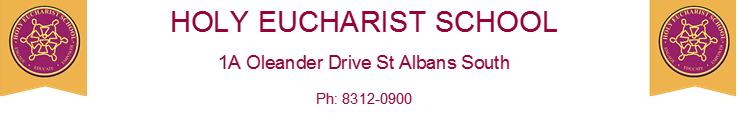                         www.hestalbanssth.catholic.edu.au         Visual Arts Term 2Please feel free to email me to ask any questions relating to your art Mrs Hickey’s email is:shobha.hickey@hestalbanssth.catholic.edu.au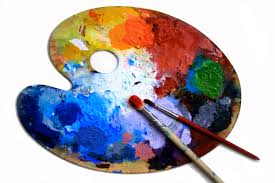 GRADE 3 & 4                Week 2This week you are going to study different types of lines. Please refer to the chart below:Definition:  As an element of visual art, line is the use of various marks, outlines, and implied lines during artwork and design. A line has a width, direction, curve, and length. Lines are sometimes called "strokes", especially when referring to lines in digital artwork.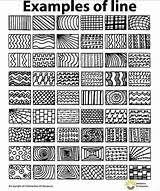 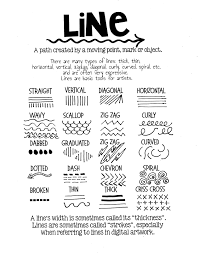  Create a piece of art work using these lines above. Watch the video and see if you can make some op art spheres of your own. https://www.youtube.com/watch?v=EqNZGTHO1DwDo this as an extra fun activity if you like. https://www.youtube.com/watch?v=k9PsxaUCjok         Turn the word SING into a cartoon using LINE – Fun activityEmail your samples of work by taking a photo of just your work and sending it to my email.